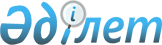 Об утверждении Положения и состава зоологической комиссии по Красной книге Республики Казахстан, и 3-го издания Красной книги Республики Казахстан
					
			Утративший силу
			
			
		
					Постановление Правительства Республики Казахстан от 8 февраля 1996 г. N 177. Утратило силу - постановлением Правительства РК от 15 декабря 2004 г. N 1330 (P041330)



      В соответствии с постановлением Кабинета Министров Республики Казахстан от 13 сентября 1995 г. N 1258 
 P951258_ 
 "Об утверждении Положения о Красной книге Республики Казахстан" (САПП Республики Казахстан, 1995 г., N 30, ст. 376) Правительство Республики Казахстан постановляет: 



      1. Утвердить прилагаемые Положение и состав зоологической комиссии по Красной книге Республики Казахстан. 



      2. Утвердить 3-е издание Красной книги Республики Казахстан (том 1. Животные, часть 1. Позвоночные), подготовленное Национальной академией наук Республики Казахстан и Казахским национальным государственным университетом имени Аль-Фараби. 



      3. Одобрить предложение Министерства экологии и биоресурсов, Национальной академии наук Республики Казахстан о выпуске дубликатов 3-го издания Красной книги Республики Казахстан на спонсорские средства фирмы "Шеврон Оверсиз Компани". 



      4. Министерству экологии и биоресурсов, Национальной академии наук Республики Казахстан ускорить подготовку Перечня видов растений и беспозвоночных животных для занесения в Красную книгу Республики Казахстан. 


    

Премьер-Министр




 Республики Казахстан



                                                Утверждено



                                         постановлением Правительства



                                            Республики Казахстан



                                         от 8 февраля 1996 г. N 177


                         


П О Л О Ж Е Н И Е






                    о зоологической комиссии по






                 Красной книге Республики Казахстан


 


 



      Зоологическая комиссия по Красной книге Республики Казахстан (далее - комиссия) создается в соответствии с постановлением Кабинета Министров Республики Казахстан от 13 сентября 1995 г. N 1258 "Об утверждении Положения о Красной книге Республики Казахстан". 



      Комиссия работает на базе Института зоологии и генофонда животных Национальной академии наук Республики Казахстан. 



      В состав комиссии входят ведущие специалисты по основным разделам зоологической науки (териология, орнитология, герпетология, ихтиология, энтомология, арахнология и др.) независимо от места их работы. 



      Состав комиссии утверждается Правительством Республики Казахстан по представлению Министерства экологии и биоресурсов и Национальной академии наук Республики Казахстан. 



      Комиссия рассматривает предложения научно-исследовательских учреждений, вузов, общественных объединений и отдельных специалистов о занесении видов (подвидов, популяций) животных в Красную книгу Республики Казахстан, исключении из нее, а также об отнесении каждого из них к той или иной категории. При рассмотрении отдельных вопросов комиссия может привлекать специалистов по различным разделам зоологии (включая зарубежных) как для подготовки письменного экспертного заключения, так и для участия в заседаниях комиссии. 



      Комиссия рассматривает вопросы о структуре зоологических разделов Красной книги Республики Казахстан, объеме информации в них и целесообразности переиздания дубликатов этих разделов. Предложения по этим вопросам комиссия направляет в Министерство экологии и биоресурсов и Национальную академию наук Республики Казахстан. 



      Решения комиссии представляются на утверждение Правительства Республики Казахстан в виде списков (или отдельных видов) животных, включаемых в Красную книгу Республики Казахстан или исключаемых из нее с указанием категорий. 



      Заседания комиссии проводятся по мере необходимости, но не реже одного раза в год. 


                                      Утвержден



                               постановлением Правительства



                                   Республики Казахстан



                                от 8 февраля 1996 г. N 177




                              

С О С Т А В 




                       зоологической комиссии по




                  Красной книге Республики Казахстан 



     БЕКЕНОВ А.Б. -          директор Института зоологии и генофонда


                             животных Национальной академии наук


                             Республики Казахстан, председатель


     КОВШАРЬ А.Ф. -          заведующий лабораторией Института


                             зоологии и генофонда животных


                             Национальной академии наук Республики


                             Казахстан, заместитель председателя


     РЫМЖАНОВ Т.С. -         начальник отдела Министерства экологии


                             и биоресурсов Республики Казахстан,


                             заместитель председателя


     ТАРАБАЕВ Ч.К. -         старший научный сотрудник Института


                             зоологии и генофонда животных


                             Национальной академии наук Республики


                             Казахстан, секретарь


                           Члены комиссии:


     БРУШКО З.К. -           ведущий научный сотрудник Института


                             зоологии и генофонда животных


                             Национальной академии наук


                             Республики Казахстан


     ИСМУХАНОВ Х.К. -        директор Казахского


                             научно-исследовательского института


                             рыбного хозяйства Казахской


                             академии сельскохозяйственных наук


     МИТРОФАНОВ В.П. -       заведующий кафедрой Казахского


                             национального государственного


                             университета имени Аль-Фараби


     МИТЯЕВ И.Д. -           ведущий научный сотрудник Института


                             зоологии и генофонда животных


                             Национальной академии наук Республики


                             Казахстан


     НУРГАЛИЕВ Ш.З. -        президент Союза обществ охотников и


                             рыболовов Республики Казахстан


     СТЕПАНОВ Ю.В. -         главный специалист Комитета лесного


                             хозяйства Республики Казахстан

					© 2012. РГП на ПХВ «Институт законодательства и правовой информации Республики Казахстан» Министерства юстиции Республики Казахстан
				